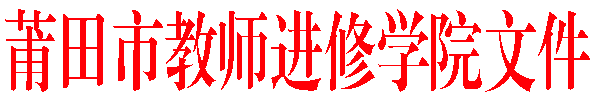 莆市教院 [2018]研70号关于开展莆田市基础教育优秀案例征集与评选工作的通知各县区（管委会）教师进修学校（事务局），各市直学校：根据《福建省教育评估研究中心关于开展基础教育优秀案例评选和推送工作的通知》（闽教评中心【2018】31号）文件精神，决定开展莆田市基础教育优秀案例评选和推送工作，现将有关事项通知如下：一、评选案例内容义务教育学校管理；进修学校建设；美育工作。二、案例范围义务教育学校管理案例围绕《福建省“义务教育管理化学校”评估标准（试行）》（闽教基[2016]18号）中的75条评估标准来写；进修学校建设案例围绕《福建省县级教师进修学校标准化建设评估标准》（闽教师[2017]77号）中的76条评估标准来写；美育案例围绕师资队伍、设施设备完善、教育教学与科研、实践活动平台、督导评估、保障机制、推进措施等方面来写。三、案例要求主题明确，观点鲜明，事例典型，数据准确，语言简炼，有示范性和参考价值。文字控制在500字以内，可参考三个义务教育学校管理案例（见附件）。四、案例评选和推送我院将于10月份组织有关专家评审，分三类分别评出一定数量的一等奖、二等奖和三等奖，同时将优秀案例推送到福建省教育评估研究中心。五、报送要求各县区（管委会）教师进修学校（事务局）及市直学校要积极宣传和开展此次活动，将征集到的案例电子稿汇总打包（主题：××县区基础教育优秀案例）发送到ptjykt@163.com,不收纸质稿；截止时间：2018年10月10日。案例后面请注明学校名称、作者姓名、联系手机和邮箱，便于工作联系。附件：三个义务教育学校管理案例莆田市教师进修学院2018年9月7日  抄送：莆田市教育局，（存档2）。                         莆田市教师进修学院办公室            2018年9月7日印发附件：三个义务教育学校管理案例案例一：C15心理健康教育（落实《中小学心理健康教育指导纲要》，配备专兼职心理健康教师，开设心理健康教育课程，设置心理咨询室，建立学生心理健康档案，遵循学生身心发展规律，有针对性、科学性地开展心理辅导。）多措并举开展学生心理健康教育山西省孝义市府西街小学全力搭建心理健康教育平台，努力让每个学生都拥有健康的心态和完美的人格。一是强化氛围营造。学校充分利用校园阵地，寓心理健康教育二活动之中，如用广播、板报做宣传；通过社团、少先队活动、社会实践活动等，使学生在实践中挑战自我，不断完善自我的心理和人格。二是注重学科渗透。学校主张把心理健康教育寓各个学科教学实践中，营造和谐课堂心理环境的同时，使学生的心理素质得到提高。三是团体与个体辅导相结合。让“心理健康教育”走进班级，有效开展行为习惯、文化知识、心理健康“三合一教育”的团体心理辅导。学校还设有专门的心理咨询室，配有整套设备以及专门的心理辅导老师，针对性地解决个别学生的心理问题。四是注重家校配合。家长通过家长学校培训学习心理输导知识，并用于对孩子的教育指导之中，形成家校合力，共同呵护学生健康成长。案例二：C29保障教师权益（保障教师合法权益，关心教师生活状况和身心健康，经常开展有益的活动，每年安排一次教师体检。）实施教师幸福健康促进工程工程山东省荣成市幸福街小学始终坚持“以人为本 关爱教师”的理念，努力探索人文管理的新路子，全力实施教师幸福健康促进工程。每年至少组织全体教职工体检1次，建立健全健康档案。凡有教师生病，领导班子都会亲切关心慰问。每年邀请健康顾问、心理咨询专家等进行讲座不少于4次，帮助教师有效调适身心，确立健康的生活方式。组建了志愿者、户外运动、球类、航模等近10个教工社团，志同道合的教师每周组织开展活动，增进交往沟通，和谐人际关系。校长亲自挑选教育专著、经典名著、儿童文学、人生启智类等书籍100多套，各教研组进行“好书漂流”活动，引领老师品读感悟、共同分享，做书香教师，并能用全新的教学理念引领教育教学。及时发现教师的闪光点，每天推介鼓励。每月评选班级管理、读书写作、教育科研、真情服务、社团指导等幸福之星，仅2017年受表彰的教师已超200人次。表彰激励引领并促进发展，铺就幸福成长路，令教师更自信、更优秀。案例三：C40多种教学方式（采取启发式、讨论式、合作式等多种教学方式，课堂注重学思结合，鼓励学生大胆质疑，学生乐于在课堂上交流与沟通，效果好。）以学生为主体进行教学制度与模式创新北大附中运用各种方式调动学生参与教学的主动性和积极性，使学生都能在教学过程中获得关注和个性化学习资源，逐步形成自主学习的思维品质与能力。一是通过“小班制度”开展个性化教学。北大附中通过选课系统确保每个教学班级内的人数在30人以内，以此促进师生间的互动。二是利用“颠倒的课堂”促进学生主动参与。学校将知识传授与内化的时间顺序“颠倒”，使学生可以将时间与精力更多地倾注在教学的过程中，通过师生、生生的互动生成自己的知识体系。三是支持学生通过“自主开课”开拓创新。北大附中在教学方面给予学生充分展示自我、开拓创新的机会，允许学生可以按照学校开设课程的要求申请开课，提高学生自主学习的积极性。四是充分借助现货信息技术开展教学。将具有大规模、常态化、全过程、全学科等特点的“睿易云”教学系统引进课堂，使先进的技术与教学过程完美融合。莆田市基础教育优秀案例电子稿汇总表序号案例内容案例题目单位名称作者联系电话电子邮箱例义务教育学校管理以学生为主体进行教学制度与模式创新北大附中………………1234567891011121314151617181920